Journal of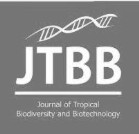 Tropical Biodiversity and BiotechnologyDeclaration of OriginalityI hereby confirm that I am the author of the written manuscript here enclosed and that I have compiled it in my own words.Title of manuscript (in block letters):   Antihyperglycemic and antioxidant activity of nanoemulsion extracts of Melastoma affine     D.Don Leaves in alloxan-induced ratWith my signature I confirm that:I have not committed any of the forms of plagiarism.I have documented all methods, data and processes truthfully.I have not manipulated any data.I have mentioned all persons who were significant facilitators of the work. I am aware that the work may be screened electronically for plagiarism.Place, date   May 28, 2020Author name(s) (in block letters)	Signature(s)   Safrida Safrida   Fani Fardinita   Khairil KhairilNote: fill and scan this form and upload along with the manuscript file during submission.Editorial address: Faculty of Biology, UGM, Jl. Teknika Selatan, Sekip Utara, Yogyakarta 55281 Email: jtbb.biologi@ugm.ac.id | Website: http://jtbb.or.id